18.06.2020Żyrafki i TygryskiTemat: Wakacje z uśmiechemĆwiczenia na początek dnia „Prawa strona, lewa strona, góra, dół”.https://youtu.be/mO03jLcA2XM2.  Wakacje z uśmiechem.Wycieczka do krainy życzliwości-zabawy dydaktyczne inspirowane wierszemIwony Fabiszewskiej pt.,,Uprzejmość”.                  Na piaszczystej plaży              Zuzia zamek buduje.             Nagle Krzyś piłką rzuca             i cały zamek psuje.             Potem szybko podbiega,             piłkę z piachu wyjmuje,            a tym, że zamek zniszczył            wcale się nie przejmuje.            Jednak mama to widzi,            woła Krzysia do siebie.                      – Czemu nie przeprosiłeś? Wstyd mi Krzysiu za ciebie.       Rodzic, rozmawia z Dzieckiem na temat wiersza ,zadaje pytania .         -Co robiła Zuzia na plaży?         -Co zrobił Krzyś?         -Jak zachował się Krzyś po zburzeniu zamku?         -Dlaczego Mamie było wstyd?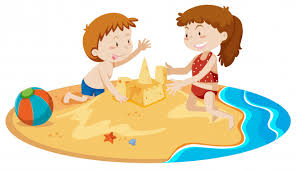   Posłuchaj piosenki !         https://youtu.be/NgVhd-VQIWk           3. A teraz mały trening fitness .              https://youtu.be/Tc82wV1jV-4            4. Praca plastyczna Wakacje w górach. Wyprawka, karta 28 , klej, kredki, wata.Dziecko: przygotowuje kartę 28 oraz kredki i klej.                            Dziecko koloruje niebo i łąkę przedstawione na karcie, wykonuje niewielkie kulki waty.      Wykleja kulkami kształt owiec i baranków pasących się na górskiej łące.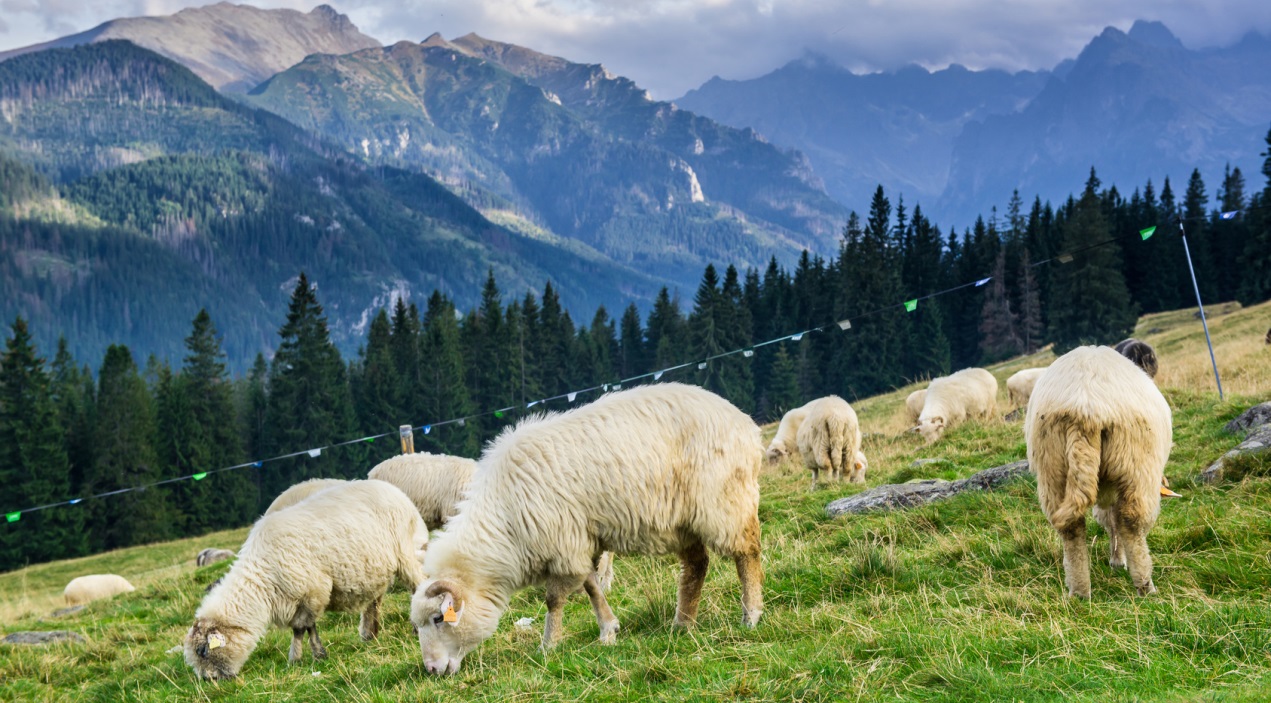           Wykonaną pracą, pochwal się Rodzicom.             5.  Zbliżają się wakacje.  Posłuchaj piosenki.             https://youtu.be/BauTov9xmZY                                                                                     Dziękuję                                                                         Pani Wanda Rutka